        С 10 октября 2020г.  по инициативе Севастопольской  городской организации  Профсоюза образования и науки РФ, Института  развития образования г.Севастополя, методистов  мемориала «35-я  береговая батарея»  на базе ИУС МИНК «35-я береговая батарея»   начинается обучение на курсах   повышения квалификации  «Организация работы классного руководителя по патриотическому воспитанию школьников на краеведческом материале».   Напомним, что 12 сентября  на 35-й батарее  прошёл ежегодный  IV  Форум для молодых педагогов «Поклонимся великим тем годам!».                             Информационный     материал  о    героях-защитниках    г.Севастополя  1941-1942 гг.  послужил толчком к организации  курсов  для учителей, пробующих себя в роли классных руководителей.                                                Методист музея Железнякова Наталья Владимировна  рассказала участникам курса, что двухгодичное  обучение в «Батарейной школе» для севастопольских ребят существует с 2014 года. С момента открытия  школы,  удостоверения «Я-севастополец» получили более 320 мальчишек и девчонок. Программа занятий для молодых педагогов рассчитана на 3 месяца. В декабре 2020г. абитуриентам, выдержавшим экзаменационные испытания, будет выдано свидетельство об окончании курсов повышения квалификации, которое даст право  молодым педагогам  получать доплату в размере 1, 5 тыс. руб. ежемесячно и  добавить баллы к портфолио для аттестации на 1 категорию.   Также горком Профсоюза решил оказать финансовую помощь в проведении выездного практического занятия в совхоз «Красный» на место бывшего концлагеря под Симферополем. 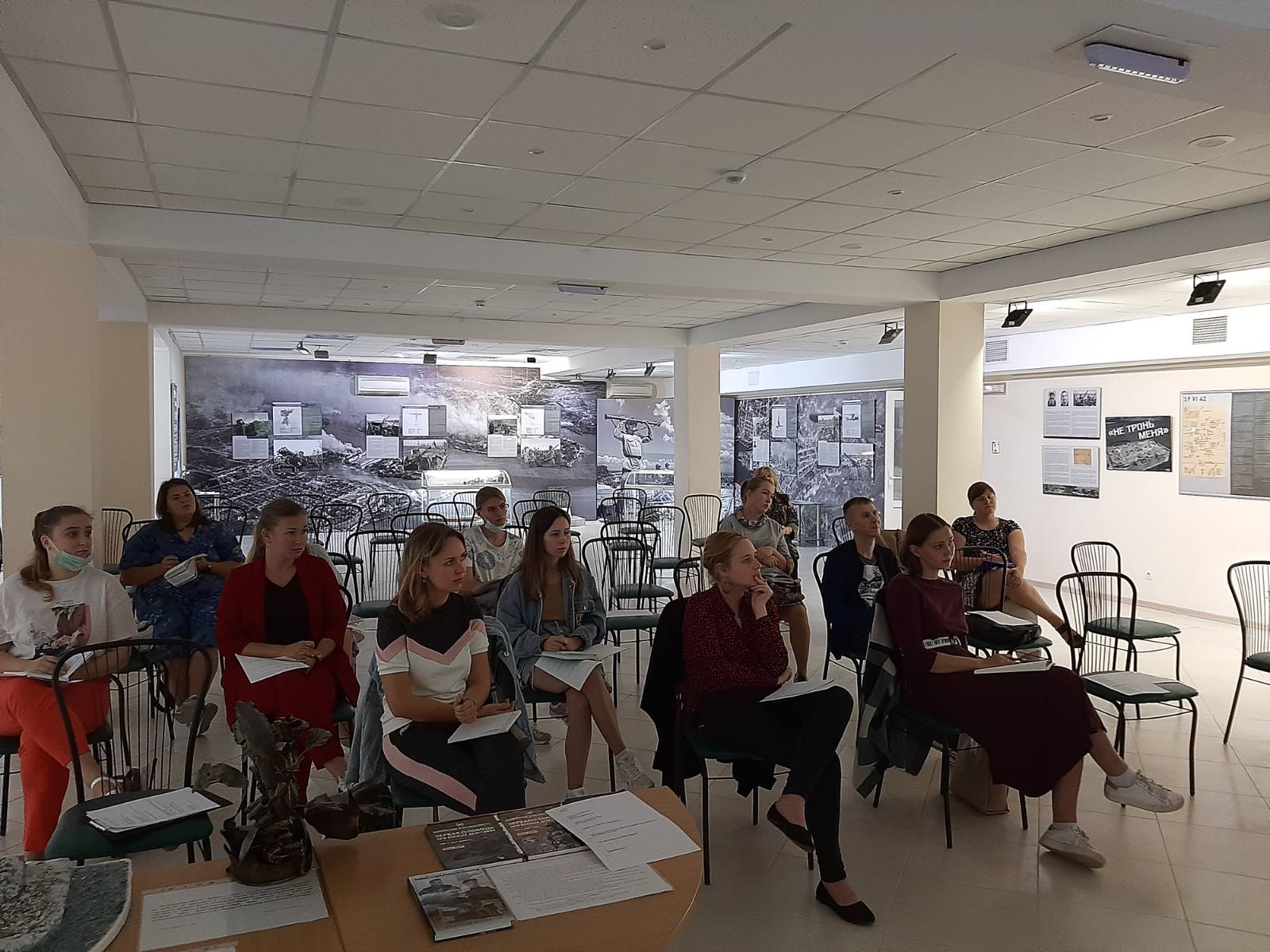 